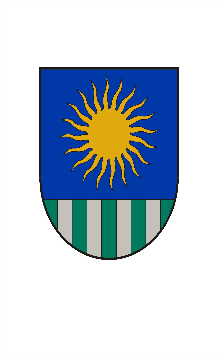 Saulkrastu novada dome_____________________________________________________________________________________________Reģ. Nr. , Raiņa ielā 8, Saulkrastos, Saulkrastu novadā, LV-2160tālrunis 67951250,  67951150,e-pasts: pasts@saulkrasti.lvDOMES SĒDES LĒMUMSSaulkrastosPar neapbūvēta zemes īpašuma Brāļu Kaudzīšu iela 2, Saulkrasti, Saulkrastu novads, atvasināšanu un nodošanu elektroniskās izsoles organizēšanai, nosacītās cenas noteikšanu un elektroniskās izsoles noteikumu apstiprināšanuIzskatot Saulkrastu novada domes darba grupas 08.03.2021. iesniegumu par neapbūvēta zemes īpašuma Brāļu Kaudzīšu iela 2, Saulkrasti, Saulkrastu novads, kadastra Nr. 80130050285, elektroniskās izsoles organizēšanu un izsoles sākumcenas noteikšanu, pamatojoties uz SIA ,,Grant Thornton” 2021.gada 15.aprīļa nekustamā īpašuma novērtējumu (atbilstoši tirgus situācijai aprēķinātā vērtējamā objekta tirgus vērtība ir 20200 euro), likuma “Par pašvaldībām” 14. panta pirmās daļas 2. punktu, 21. panta pirmās daļas 17. punktu, Publiskas personas mantas atsavināšanas likuma 4.panta pirmo daļu, 5.panta pirmo daļu, 8. panta otro daļu un trešo daļu, 9.panta otro daļu, 10.pantu, 11.pantu, Publiskas personas finanšu līdzekļu un mantas izšķērdēšanas novēršanas likuma 3. panta 2.punktu, atbilstoši 2022.gada 16.marta Saulkrastu novada domes Tautsaimniecības, attīstības un vides komitejas sēdes atzinumam (Prot.Nr.3/2022§22),Saulkrastu novada dome, atklāti balsojot „PAR”- 13 (N.Līcis, A.Dulpiņš, E.Grāvītis, G.Liepiņš, I.Petrova, J.Grabčiks, L.Ozoliņa-Karnīte, M.Iekļavs, M.Kišuro, O.Vanaga,  R.Kalniņš, A.Aparjode, T.Turlajs), „PRET” -nav, „ATTURAS” – nav,NOLEMJ:Nodot atsavināšanai Saulkrastu novada pašvaldības nekustamo īpašumu - neapbūvētu zemesgabalu Brāļu Kaudzīšu iela 2, Saulkrasti, Saulkrastu novads, kadastra Nr. 8013 005 0285, platība 1476 m2 platībā, individuālās apbūves teritorijas izveidei.Uzdot Īpašumu izsoles komisijai organizēt šī lēmuma 1.punktā minētā nekustamā īpašuma atsavināšanu, pārdodot to elektroniskā izsolē ar augšupejošu soli. Apstiprināt Saulkrastu novada pašvaldības neapbūvēta zemesgabala Brāļu Kaudzīšu iela 2, Saulkrasti, Saulkrastu novads, kadastra Nr. 8013 005 0285, nosacīto cenu, kas vienāda ar tirgus vērtību 20 200 euro (divdesmit tūkstoši divi simti euro).Apstiprināt Saulkrastu novada pašvaldības nekustamā īpašuma - neapbūvēta zemesgabala Brāļu Kaudzīšu iela 2, Saulkrasti, Saulkrastu novads, kadastra Nr. 8013 005 0285, elektroniskās izsoles noteikumus elektroniskās izsoles noteikumi lēmuma 1.pielikumā).Noteikt Īpašuma elektroniskās izsoles laiku no 11.04.2022. plkst.13:00 līdz 11.05.2022. plkst. 13:00.Pielikums Nr.1Saulkrastu novada domes30.03.2022.lēmuma Nr.396SAULKRASTU NOVADA PAŠVALDĪBAS NEKUSTAMĀ ĪPAŠUMANEAPBŪVĒTA ZEMESGABALABRĀĻU KAUDZĪŠU IELA 2, SAULKRASTI, SAULKRASTU NOVADS,ELEKTRONISKĀS IZSOLES NOTEIKUMINoteikumi izdoti saskaņā ar  Publiskās personas mantas atsavināšanas likumu I  Vispārīgie noteikumiElektroniskā izsolē ar augšupejošu soli saskaņā ar Publiskas personas mantas atsavināšanas likumu un Saulkrastu novada domes 2022. gada 30. marta sēdes lēmumu Nr.396 „Par neapbūvēta zemes īpašuma Brāļu Kaudzīšu iela 2, Saulkrasti, Saulkrastu novads, atvasināšanu un nodošanu elektroniskās izsoles organizēšanai, nosacītās cenas noteikšanu un elektroniskās izsoles noteikumu apstiprināšanu” tiek pārdots Saulkrastu novada pašvaldībai (turpmāk – pašvaldība) piederošais nekustamais īpašums, kas atrodas Brāļu Kaudzīšu iela 2, Saulkrasti, Saulkrastu novads, kadastra apzīmējums 8013 005 0285, un sastāv no neapbūvēta zemesgabala ar kopējo platību 1476 m2 (turpmāk – nekustamais īpašums). Zemes lietošanas mērķis – individuālo dzīvojamo māju apbūve, kods 0601.Izsoli organizē Saulkrastu novada domes Īpašumu izsoles komisija.Nekustamā īpašuma īpašā vērtība jeb izsoles sākumcena 20200 euro (divdesmit tūkstoši divi simti euro). Izsoles solis 100,00 euro (viens simts euro, 00 centi).Izsoles mērķis - pārdot nekustamo īpašumu par iespējami augstāko cenu.Izsoles dalībnieki pirms izsoles iesniedz nodrošinājumu 10% apmērā no izsolāmās mantas nosacītās cenas, iemaksājot to Saulkrastu novada pašvaldības, reģistrācijas Nr. 90000068680, bankas kontā Nr. LV78UNLA0050008528948, kas atvērts AS "SEB Banka". Nodrošinājums uzskatāms par iesniegtu, ja attiecīgā naudas summa ir ieskaitīta norādītajā bankas kontā.Maksa par dalību izsolē Saskaņā ar Tiesu administrācijas cenrādi un automātiski ģenerēto rēķinu par dalības maksu tās elektronisko izsoļu vietnē https://izsoles.ta.gov.lv maksājama, saskaņā ar rēķinu.Izsoles rīkotājs – nav tiesīgs sniegt informāciju par izsoles pretendentiem.Izsoles dalībniekiem ir tiesības pirms izsoles apskatīt nekustamo īpašumu dabā iepriekš sazinoties pa tālruņa numuru 67142518.Iepazīšanās ar izsoles noteikumiem un izsoles dalībnieku reģistrācija notiek saskaņā ar laikrakstā “Latvijas Vēstnesis” un pašvaldības informatīvajā izdevumā “Saulkrastu Novada Ziņas” publicēto informāciju.II  Informācijas publicēšanas kārtībaSludinājums par nekustamā īpašuma izsoli tiek publicēta laikrakstā „Latvijas Vēstnesis”, elektronisko izsoļu vietnē – https://izsoles.ta.gov.lv un Saulkrastu novada pašvaldības mājaslapā interneta vietnē www.saulkrasti.lv, kā arī tuvākajā pašvaldības informatīvā izdevuma “Saulkrastu Novada Ziņas” numurā. Informāciju par izsoli izliek labi redzamā vietā pie nekustamā īpašuma un redzamā vietā pašvaldības ēkā.III  Izsoles dalībniekiIzsoles dalībnieki, kas vēlas piedalīties izsolē, iemaksā nodrošinājumu 10 % apmērā no nekustamā īpašuma nosacītās cenas - 2020 euro (divi tūkstoši divdesmit euro)  apmērā.Par izsoles dalībnieku var būt ikviena fiziska vai juridiska persona, kurai saskaņā ar Latvijas Republikā spēkā esošiem normatīviem aktiem ir tiesības iegādāties nekustamo īpašumu un ir iemaksājuši 11. punktā noteikto nodrošinājumu Pašvaldības norēķinu kontā un ir autorizēta dalībai izsolē. Izsoles dalībnieks un nodrošinājuma maksātājs ir viena persona.Par izsoles dalībnieku nevar būt persona:ar kurām Saulkrastu novada pašvaldība vienpusēji izbeigusi jebkādu līgumu šīs personas rīcības dēļ;kuras ir Saulkrastu novada pašvaldības parādnieki saskaņā ar citām līgumattiecībām;pret kurām uzsākta tiesvedība par parādu piedziņu vai līgumsaistību neizpildi;kurai ir maksātnespējas process, uzsākts likvidācijas process, tās saimnieciskā darbība ir apturēta vai pārtraukta, vai uzsākta tiesvedība par darbības izbeigšanu, maksātnespēju vai bankrotu;kuras iepriekš ir izsolē nosolījusi izsoles objektu, bet nav veikusi samaksu par nosolīto objektu un nav noslēgusi pirkuma līgumu.IV Izsoles pretendentu reģistrācija Izsoļu dalībnieku reģistrāDalībnieku pieteikšanās notiek no 2022.gada 11.aprīļa plkst. 13:00 līdz 2022.gada 1.maijam plkst. 23:59. Tiesu administrācijas elektronisko izsoļu vietnē https://izsoles.ta.gov.lv  uzturētā izsoļu dalībnieku reģistrā pēc oficiāla paziņojuma par izsoli publicēšanas Latvijas Republikas oficiālajā izdevumā “Latvijas Vēstnesis” tīmekļa vietnē - www.vestnesis.lv Izsoles dalībnieki, kuri vēlas reģistrēties elektroniskajai izsolei, elektronisko izsoļu vietnē https://izsoles.ta.gov.lv norāda:fiziska persona:vārdu, uzvārdu;personas kodu;personas deklarētās dzīvesvietas adresi;personu apliecinoša dokumenta veidu un numuru;norēķinu rekvizītus (kredītiestādes konta numurs, uz kuru personai  atmaksājama nodrošinājuma summa);personas papildu kontaktinformāciju – elektroniskā pasta adresi un tālruņa numuru;fiziska persona, kura pārstāv citu fizisku personu, papildus punktā norādītajam, sniedz informāciju par pārstāvamo personu:personas kodu;deklarētās dzīvesvietas adrese, kontaktinformāciju – elektroniskā pasta adresi un tālruņa numuru;personu apliecinoša dokumenta veidu un numuru;informāciju par notariāli apliecinātu pilnvaru, ja reģistrēts lietotājs izsolē pārstāv citu fizisku personu, kas apliecina reģistrēta lietotāja tiesības pārstāvēt fizisku personu;informāciju par pilnvarojuma apjomu (pārstāvības tiesības konkrētai izsolei, vairākām konkrētām izsolēm, uz noteiktu laiku, pastāvīgi).juridiska persona:Vienoto reģistrācijas numuru;Juridisko adresi;norēķinu rekvizītus (kredītiestādes konta numurs, uz kuru personai  atmaksājama nodrošinājuma summa);personas papildu kontaktinformāciju – elektroniskā pasta adresi un tālruņa numuru.Reģistrējoties dalībai izsolē, pretendents apliecina, ka ir  iepazinies ar elektronisko izsoļu vietnes lietošanas un šiem Pašvaldības izsoles noteikumiem un apliecina šo noteikumu ievērošanu, kā arī par sevi sniegto datu pareizību.Ziņas par dalībnieku iekļauj Izsoļu dalībnieku reģistrā, pamatojoties uz izsoles pretendenta iesniegumu. Iesniegumu pretendents iesniedz patstāvīgi, izmantojot Tiesu administrācijas elektronisko izsoļu vietnē pieejamo elektronisko pakalpojumu “Par e-izsoļu vietnes dalībnieka dalību konkrētā izsolē” un identificējoties ar vienu no vienotajā valsts un pašvaldību portālā www.latvija.lv piedāvātajiem identifikācijas līdzekļiem.Reģistrēts lietotājs, kurš vēlas piedalīties izsludinātajā izsolē Elektronisko izsoļu vietnē nosūta izsoles rīkotājam lūgumu par autorizēšanu dalībai konkrētā izsolē un izsoles sludinājumā norādītajā izsoles rīkotāja kontā iemaksā izsoles nodrošinājuma summu sludinājumā noteiktajā apmērā, kā arī sedz maksu par dalību izsolē noteiktajā apmērā (saskaņā ar elektronisko izsoļu vietnē reģistrētam lietotājam sagatavotu rēķinu).Izsoles rīkotājs autorizē izsoles dalībnieku 7 (septiņu) dienu laikā, izmantojot elektronisko izsoļu vietnē pieejamo pretendenta autorizēšanas rīku, ja pretendents izpildījis izsoles priekšnoteikumus, lai piedalītos izsolē.Informāciju par autorizēšanu dalībai izsolē Izsoles rīkotājs, nosūta elektroniski uz elektronisko izsoļu vietnē izveidoto reģistrētā lietotāja kontu.Autorizējot personu dalībai izsolē, katram solītājam elektronisko izsoļu vietnes sistēma automātiski izveido unikālu identifikatoru.Pretendents netiek reģistrēts, ja:nav vēl iestājies vai ir beidzies pretendentu reģistrācijas termiņš;ja nav izpildīti visi šo noteikumu  5. un 6.punktā  minētie norādījumi vai noteikumu 5. vai 6.punktā noteiktos maksājumus veikusi cita persona, kas  nav izsoles dalībnieks;konstatēts, ka pretendentam ir izsoles noteikumu 22. punktā minētās parādsaistības;pretendents saskaņā ar spēkā esošajiem normatīvajiem aktiem nevar iegūt savā īpašumā zemi.V Izsoles noriseIzsole sākas Elektronisko izsoļu vietnē https://izsoles.ta.gov.lv No 2022.gada 11.aprīļa plkst. 13:00 līdz 2022.gada 11.maijam plkst.13:00.Izsolei autorizētie dalībnieki: drīkst izdarīt solījumus visā izsoles norises laikā;ja pēdējo piecu minūšu laikā pirms izsoles noslēgšanai noteiktā laika tiek reģistrēts solījums, izsoles laiks automātiski tiek pagarināts par 5 (piecām) minūtēm.Ja pēdējās stundas laikā pirms izsoles noslēgšanas tiek konstatēti būtiski tehniski traucējumi, kas var ietekmēt izsoles rezultātu, un tie nav saistīti ar sistēmas drošības pārkāpumiem, izsoles laiks automātiski tiek pagarināts līdz nākamās darbadienas  pulksten 13:00.Pēc izsoles noslēgšanas solījumus nereģistrē un elektronisko izsoļu vietnē tiek norādīts izsoles noslēgums datums, laiks un pēdējais izdarītais solījums.Izsoles organizētājs var pārtraukt izsoli, ja tās norises laikā saņemts elektronisko izsoļu vietnes drošības pārvaldnieka paziņojums par būtiskiem tehniskiem traucējumiem, kas var ietekmēt izsoles rezultātu. Paziņojumu par izsoles pārtraukšanu publicē elektronisko izsoļu vietnē.Pēc izsoles slēgšanas sistēma automātiski sagatavo izsoles aktu.Izsoles dalībniekiem, kuri piedalījušies izsolē, bet nav nosolījuši izsoles objektu, septiņu darba dienu laikā, tiek atmaksāts izsoles nodrošinājums pamatojoties uz dalībnieka iesniegumu par samaksātās drošības naudas atmaksu (brīvā formā, kurā norādīts izsoles objekts, drošības naudas apmērs, bankas norēķinu konts). Iesniegums nosūtāms  pašvaldībai uz  e-pastu – pasts@saulkrasti.lv. VI Izsoles rezultātu apstiprināšana un līguma noslēgšanaIzsoles komisija septiņu darba dienu laikā izsniedz izsoles uzvarētājam paziņojumu par pirkuma summu, tās samaksas termiņu un pirkuma līguma noslēgšanu atbilstoši šajos noteikumos noteiktajai kārtībai.Izsoles dalībnieks, kurš nosolījis augstāko cenu:pēc paziņojuma saņemšanas 2 (divu nedēļu laikā) pārskaita 5.punktā norādītajā kontā pirkuma summu, kas atbilst starpībai starp augstāko nosolīto cenu un iemaksāto nodrošinājumu. Pēc maksājumu veikšanas maksājumu apliecinošs dokuments jāiesniedz Saulkrastu novada pašvaldībā Raiņa ielā 8, Saulkrastos vai nosūtāms elektroniski uz e-pasta adresi: pasts@saulkrasti.lv šo noteikumu 32.1.punktā noteiktajā termiņā nav norēķinājies šajos noteikumos noteiktajā kārtībā zaudē tiesības uz nosolīto īpašumu. Izsoles nodrošinājums attiecīgajam dalībniekam netiek atmaksāt.Ja izsoles dalībnieks, kurš nosolījis augstāko cenu, noteiktajā laikā nav samaksājis nosolīto cenu, Izsoles komisija par to informē izsoles dalībnieku, kurš nosolījis nākamo augstāko cenu un šim izsoles dalībniekam ir tiesības divu nedēļu laikā no paziņojuma saņemšanas dienas paziņot izsoles rīkotājam par īpašuma pirkšanu par paša solīto augstāko cenu.Ja 33.punktā noteiktais izsoles dalībnieks no īpašuma pirkuma atsakās vai norādītajā termiņā nenorēķinās par pirkumu Izsole tiek uzskatīta par nenotikušu.Izsoles rezultātus apstiprina Saulkrastu novada dome kārtējā domes sēdē.Pirkuma līgumu pircējs noslēdz ne vēlāk kā 30 dienu laikā pēc izsoles rezultātu apstiprināšanas.Pirkuma līgumu pašvaldības vārdā paraksta Saulkrastu novada domes priekšsēdētājs.Visas izmaksas, kas saistītas ar nekustamā īpašuma reģistrāciju uz pircēja vārda, sedz nekustamā īpašuma pircējs.VII   Nenotikusi izsoleIzsole atzīstama par nenotikušu, ja:ja uz izsoli nav autorizēts neviens izsoles dalībnieks;ja tiek noskaidrots, ka nepamatoti noraidīta kāda dalībnieka reģistrēšanās izsolē;neviens no izsoles dalībniekiem nav pārsolījis izsoles sākumcenu;ja neviens no izsoles dalībniekiem, kurš atzīts par nosolītāju, neveic pirkuma maksas samaksu šajos noteikumos noteiktā termiņā;ja vienīgais izsoles dalībnieks, kurš nosolījis izsolāmo īpašumu, nav parakstījis izsolāmā īpašuma pirkuma līgumu;Izsole atzīstama par spēkā neesošu, ja Izsoles rīkošanā ir pieļauta atkāpe no Publiskas personas mantas atsavināšanas likuma un šajos Izsoles noteikumos paredzētās kārtības.VIII Izsoles rezultātu apstrīdēšanaIzsoles rezultātus var apstrīdēt Saulkrastu novada domē 5 (piecu) darba dienu laikā pēc tam, kad Komisija ir apstiprinājusi izsoles protokolu.30.03.2022.Nr.396(Prot.Nr.7/2022§22)Domes priekšsēdētājsparakstsN.LīcisNORAKSTS PAREIZSAdministratīvās nodaļas Vecākā lietvede A.KrastiņaSaulkrastos, 04.04.2022.Domes priekšsēdētājs N.Līcis